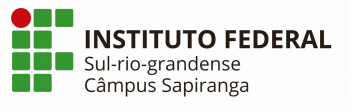 Ações de Permanência e êxito Relatório do ano 2019Equipe responsávelDireção: Marta Helena Blank TessmannChefia Departamento Ensino, pesquisa e extensão: Juliana Cardoso PereiraPedagoga - supervisora: Marja Leão BracciniPedagoga - orientadora Educacional: Gisele Lopes HecklerPsicóloga: Chaianne JirkowskiAssistente Social: Katiusse Içara AlvesProfissional de Atendimento Educacional Especializado: Edilaine Vieira LopesCoordenação do Curso Técnico Integrado em Eletromecânica: Cristiano LinckCoordenação do Curso Técnico Integrado Informática: Vasco Ricardo Aquino da SilvaCoordenação do Curso Subsequente em Eletroeletrônica: Eduardo Schmidt Fernandes dos Santos Coordenação do Curso Técnico Integrado em Eletrotécnica - Modalidade EJA: Juliane de Souza Nunes de MouraRelatórios Permanência e êxito - 2019 AÇÕESRISCOSParticipação Estudantil em Eventos CientíficosBaixa adesão dos estudantesFalta de recursos para custeio da participação nos eventosConcessão de Área para a Exploração de Serviço de LanchoneteFalta de recursos. Não participação de interessados no edital.O Projeto Interinstitucional de Extensão H.O.R.T.A.S. (História, Organização coletiva, Recuperação ambiental, Tecnologia social, Atenção básica e Sustentabilidade)Falta de recursos. Baixa adesão da comunidade. Baixa adesão de servidores.Reuniões periódicas com responsáveis pelos alunos menores de idadeBaixa adesão dos responsáveisV FECITI - Feira de Ciências, Tecnologia e Inovação do IFSUL – Câmpus SapirangaBaixa adesão da comunidadeAtendimento e acompanhamento biopsicossocial-pedagógico individualizado aos estudantes  conforme Política de Inclusão e Acessibilidade do IFSulBaixa adesão dos estudantes. Baixo número de profissionais habilitados para essa atividadeReuniões periódicas com responsáveis pelos alunos menores de idadeBaixa adesão dos responsáveisAcompanhamento e apoio aos docentes em caso de reprovações iminentes na sua disciplina. Baixo número de profissionais habilitados para essa atividade - PedagogosReuniões de acompanhamento por curso para encaminhamento de demandas do curso e dos alunos.Baixa adesão dos servidores. Dificuldade em conciliar horários para reuniões.Conselhos e pré-conselhos de Classe e encaminhamentos destes.Baixa adesão dos servidores.Formação e acompanhamento dos docentes ingressantes.Baixa adesão dos servidores.Atendimento individual oferecido semanalmente pelos professores.Baixa adesão dos estudantesProjeto de ensino: Clube de Monitoria. Voltado aos Cursos Integrados do Câmpus, contribuindo para a diminuição das dificuldades de aprendizagem, nas disciplinas  com maior índice de baixo rendimento.Baixa adesão dos estudantesCriação do Grupo de Teatro do CâmpusAusência de recursos e baixa adesão dos estudantesMini-curso de Desinibição, expressão e oratória através de jogos teatraisBaixa adesão dos estudantesDar retorno do conselho de classe e traçar metas pessoais para os alunos.Baixo número de profissionais habilitados para essa atividade - PedagogosDar retorno coletivo aos alunos sobre os conselhos de classe para as turmas.Baixo número de profissionais habilitados para essa atividade - PedagogosRecepção aos alunos novosBaixa adesão de estudantes e servidores. Acompanhar o rendimento e frequência dos alunos e realização das ações demandadasBaixo número de profissionais habilitados para essa atividade - PedagogosTrabalhar hábitos de estudo com alunos dos cursos integradosBaixo número de profissionais habilitados para essa atividade - PedagogosAcompanhar e viabilizar atividades do Grêmio EstudantilBaixa adesão dos estudantesExecução do Edital da Assistência Estudantil 2019-1 Falta de recursos para pagamento de todos selecionados Execução do Edital da Assistência Estudantil 2019-2Falta de recursos para pagamento de todos selecionados Reunião informativa após a execução dos  editais da Assistência EstudantilParticipação dos estudante selecionadosRealização projeto de extensão com as famílias dos estudantes dos cursos integrados Baixa adesão das famílias dos estudantes